Chantal’s W&DSC Head Coach Highlights 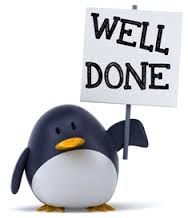 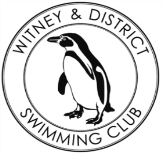                                     February Report2018               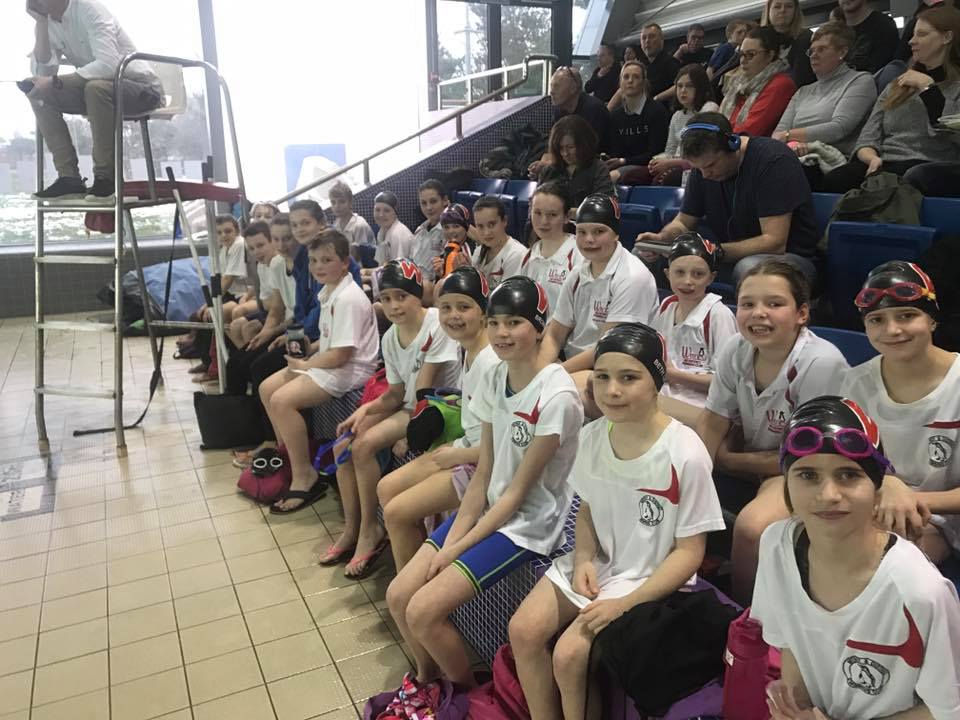 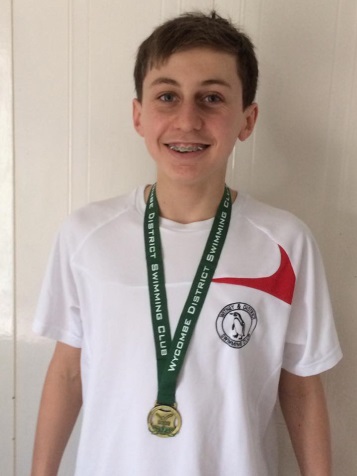 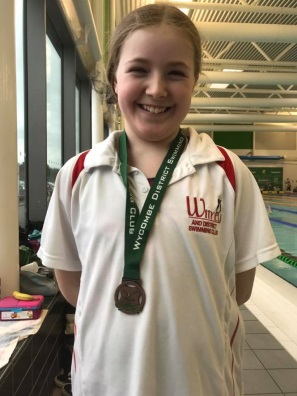 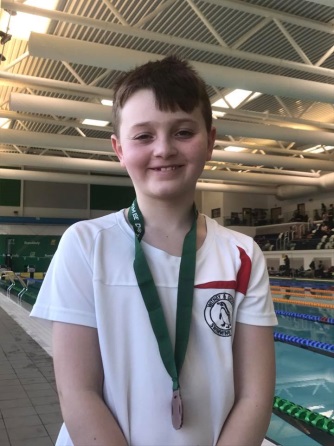 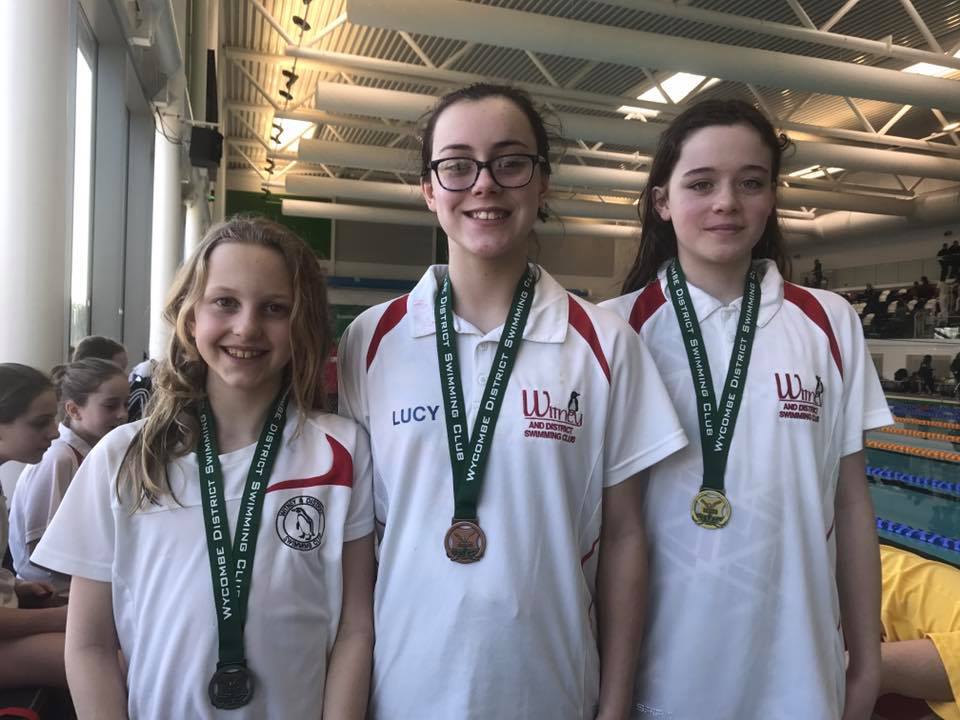 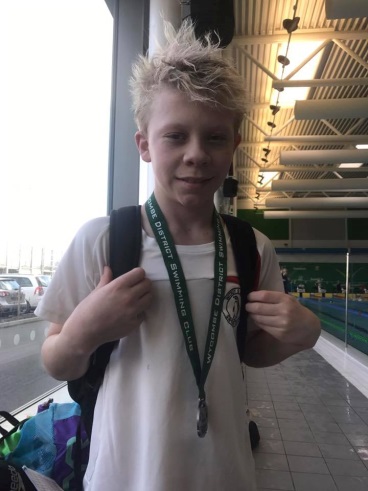 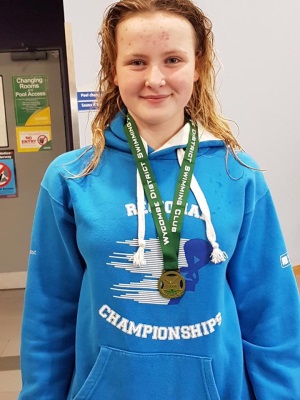 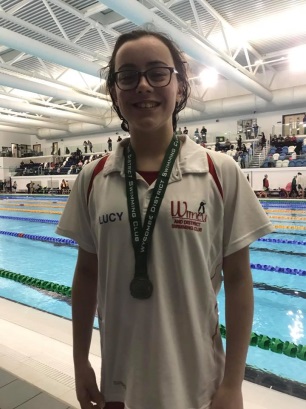 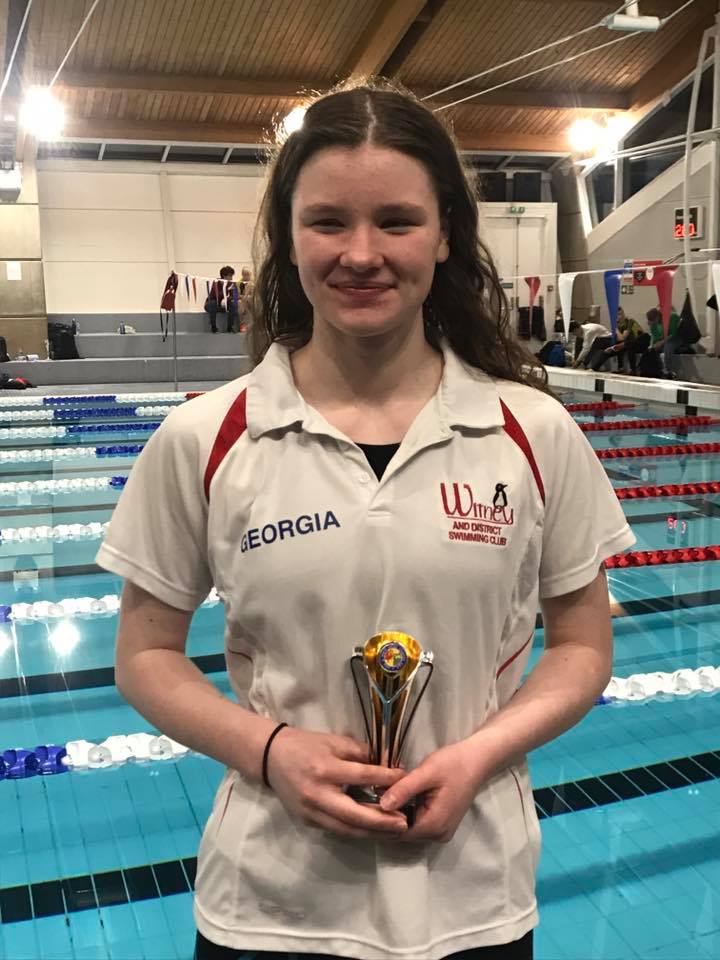 